_____________________________________________________________________________________________________________________________________________ПРЕЗИДИУМПОСТАНОВЛЕНИЕ23 августа 2018 года                          г. Казань                         Протокол № 37О предоставлении дополнительных социальных льгот и гарантий работникам предприятий по коллективным договорам за I полугодие 2018 года 	Заслушав и обсудив информацию о предоставлении дополнительных социальных льгот и гарантий работникам предприятий химического и нефтехимического комплекса Республики Татарстан по коллективным договорам за I полугодие 2018 года, Президиум   Татарстанского республиканского комитета  Российского профессионального союза   работников   химических   отраслей промышленности ПОСТАНОВЛЯЕТ:1. Информацию «О предоставлении дополнительных социальных льгот и гарантий работникам предприятий по коллективным договорам за I полугодие 2018 года»  принять к сведению.2. Профсоюзным комитетам предприятий, организаций отрасли:     2.1. В целях повышения эффективности коллективно-договорного регулирования социально-трудовых вопросов, в рамках системы «Единая переговорная кампания» соблюдать сроки подведения итогов выполнения и заключения коллективных договоров.    2.2. При разработке проектов коллективных договоров использовать положения Отраслевого Соглашения по предприятиям и организациям химической, нефтехимической, нефтеперерабатывающей, химико – фармацевтической отраслей промышленности и системы нефтепродуктообеспечения Республики Татарстан на 2017 – 2019 годы. Особое внимание уделить вопросам оплаты труда, доведению уровня минимальной заработной платы (с доплатами, надбавками, премией и т.п.) работника до уровня минимального потребительского бюджета на члена типовой семьи по Республике Татарстан, а также доведению доли тарифной части в заработной плате до уровня не ниже 65%.3.Татарстанскому республиканскому комитету Росхимпрофсоюза оказывать постоянную информационную, методическую и правовую помощь первичным профсоюзным организациям в ходе «Единой переговорной кампании» по заключению коллективных договоров, обращая  внимание на  результативность переговорного процесса.4. Контроль за выполнением данного постановления возложить на зам. председателя Татрескома Росхимпрофсоюза Э.И. Насыбуллину. 	Председатель 							А.Л. ИльинХимия промышленносты  тармаклары хезмәтчәннәренең  Россия профессиональ союзы ТАТАРСТАН  РЕСПУБЛИКА        ОЕШМАСЫ420012,  Казан,     Мөштәри  ур., 9 ,  Тел.: 236-96-95, 236-99-57, 236-97-34Факс: 236-99-57, 236-19-73                   E-mail: chemprof-rt@mail.ru                      www.chemprof-rt.ru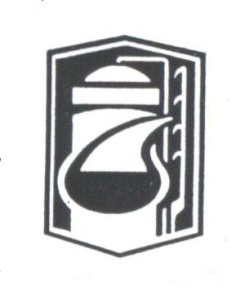  Российский профессиональный союз работников химических отраслей промышленностиТАТАРСТАНСКАЯ РЕСПУБЛИКАНСКАЯ ОРГАНИЗАЦИЯ420012,  Казань,  ул.  Муштари, 9 ,  Тел.: 236-96-95, 236-99-57, 236-97-34Факс: 236-99-57, 236-19-73             E-mail: chemprof-rt@mail.ru              www.chemprof-rt.ru